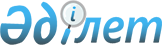 Об утверждении Инструкции и перечня по квотированию рабочих мест для трудоустройства инвалидов
					
			Утративший силу
			
			
		
					Постановление акимата Железинского района Павлодарской области от 25 марта 2008 года N 92/4. Зарегистрировано Управлением юстиции Железинского района Павлодарской области 31 марта 2008 года за N 52. Утратило силу постановлением акимата Железинского района Павлодарской области от 04 мая 2012 года N 188/5      Сноска. Утратило силу постановлением акимата Железинского района Павлодарской области от 04.05.2012 N 188/5.

      В соответствии со статьей 31 Закона Республики Казахстан от 13 апреля 2005 года "О социальной защите инвалидов в Республике Казахстан" и Закона Республики Казахстан от 23 января 2001 года "О занятости населения", в целях развития вопросов профессиональной и трудовой реабилитации инвалидов, акимат района ПОСТАНОВЛЯЕТ:



      1. Утвердить прилагаемую Инструкцию по квотированию рабочих мест для трудоустройства инвалидов.



      2. Утвердить перечень квотируемых рабочих мест для трудоустройства инвалидов согласно приложения.



      3. Признать утратившими силу:

      постановление районного акимата от 13 марта 2007 года за N 97/3  "Об утверждении Инструкции по квотированию рабочих мест для трудоустройства инвалидов", зарегистрированное в Реестре государственной регистрации нормативных правовых актов за N 12-6-38, опубликовано в газете "Родные просторы" от 7 апреля 2007 года, N 14;

      постановление районного акимата за N 185/6 от 1 июня 2007 года "Об утверждении квоты на рабочие места для трудоустройства инвалидов в 2007 году", зарегистрированное в Реестре государственной регистрации нормативных правовых актов за N 12-6-41, опубликовано в газете "Родные просторы" от 16 июня 2007 года, N 24.

       

4. Настоящее постановление вводится в действие по истечении десяти календарных дней после первого официального опубликования в средствах массовой информации.



       5. Контроль за выполнением данного постановления и координацию работы по реализации Инструкции возложить на заместителя акима района Каппасова Б.М.       Аким района                                М. Кубенов

Утверждена постановлением акимата

Железинского района

от 25 марта 2008 года N 92/4 Инструкция по квотированию рабочих

мест для трудоустройства инвалидов      Настоящая Инструкция разработана в соответствии с Законом Республики Казахстан от 13 апреля 2005 года "О социальной защите инвалидов в Республике Казахстан" и Законом Республики Казахстан от 23 января 2001года "О занятости населения". 1. Общие положения      1. В целях оказания содействия занятости и приему на работу инвалидов, нуждающихся в трудоустройстве, устанавливается минимальное количество квотируемых рабочих мест.

      2. В Инструкции используются следующие основные понятия:

      квотируемые рабочие места (квота) - это доля (часть) рабочих мест на предприятиях, в учреждениях и организациях для трудоустройства инвалидов, нуждающихся в трудоустройстве;

      работодатель - предприятия, организации, учреждения (за исключением финансируемых из республиканского бюджета), физические лица, осуществляющие деятельность на территории района, независимо от форм собственности;

      уполномоченный орган по вопросам занятости - исполнительный орган, финансируемый из местного бюджета, обеспечивающий содействие занятости населения и социальную защиту от безработицы на региональном уровне. 

2. Условия и порядок установления квот      3. Конкретные предложения о квоте разрабатываются на основе анализа численности инвалидов, нуждающихся в трудоустройстве, прогнозирования спроса и предложения на рабочую силу в регионе уполномоченным органом по вопросам занятости.

      4. На основании представленных уполномоченным органом по вопросам занятости предложений, акимат района соответствующим постановлением устанавливает предприятиям, учреждениям и организациям, расположенным на территории района, квоту на рабочие места для приема на работу инвалидов и сроки ее введения.

      При определении квоты учитывается половозрастной состав, профессии и квалификационный уровень инвалидов, рекомендации медико-социальных экспертиз, а также вид деятельности, режим, характер и социально-бытовые условия труда на предприятиях, в учреждениях и организациях.

      5. О принятом решении информируются работодатели.

      6. Размер квоты определяется в соответствии с Законом Республики Казахстан от 13 апреля 2005 года "О социальной защите инвалидов в Республике Казахстан" ежегодно на срок не менее одного года, в размере трех процентов от общей численности рабочих мест.

      7. Работодатели, в соответствии с установленной квотой, создают или выделяют необходимое количество рабочих мест для трудоустройства инвалидов.

      8. Трудоустройство на рабочие места производится по направлению уполномоченного органа по вопросам занятости. 

3. Обязанности и ответственность работодателей

в обеспечении занятости инвалидов      9. Работодатели обязаны принимать на работу граждан, направленных уполномоченным органом по вопросам занятости в соответствии с установленной квотой для инвалидов.

      10. Информацию об освобождающихся рабочих местах, созданных или выделенных в рамках установленных квот, работодатели обязаны представить в уполномоченный орган по вопросам занятости, в соответствии с квалификационными требованиями, установленными на предприятиях, в учреждениях и организациях, в трехдневный срок со дня их появления.

      11. Информацию по заполняемости рабочих мест, выделенных в счет квоты, работодатели представляют в уполномоченный орган по вопросам занятости ежемесячно.

      12. Контроль заполняемости рабочих мест, выделенных в счет квоты, осуществляют уполномоченный орган по вопросам занятости, орган государственной инспекции труда.

Приложение

к постановлению акимата

Железинского района

от 25 марта 2008 года N 92/4 Перечень квотируемых рабочих мест для

приема на работу инвалидов в 2008 году
					© 2012. РГП на ПХВ «Институт законодательства и правовой информации Республики Казахстан» Министерства юстиции Республики Казахстан
				N п/пНаименование территориальной единицыПредприятия, организации и учрежденияСпециальностьСроки введения квоты123451.Железинский сельский округУрлютюбское учреждение по охране лесов и животного мира (по согласованию)ОхранникМай1.Железинский сельский округАкционерное общество "Казпочта" (по согласованию)КочегарАвгуст2.Енбекшинский сельский округЕнбекшинская общеобразовательная средняя школа (по согласованию)ВахтерСентябрь3.Михайловский сельский округМихайловская общеобразовательная средняя школа (по согласованию)ГардеробщикСентябрь3.Михайловский сельский округДворникНоябрь4.Башмачинский сельский округБашмачинская общеобразовательная средняя школа (по согласованиюТехничкаСентябрь4.Башмачинский сельский округВахтерОктябрь5.Прииртышский сельский округПрииртышская общеобразовательная средняя школа (по согласованию)ВахтерСентябрь5.Прииртышский сельский округСторожМай6.Лесной сельский округЛесная общеобразовательная средняя школа (по согласованию)ИстопникОктябрь6.Лесной сельский округИстопникОктябрь7.Озерновский сельский округОзерновская общеобразовательная средняя школа (по согласованию)ИстопникОктябрь8.Валихановский сельский округВалихановская общеобразовательная средняя школа (по согласованию)ГардеробщикСентябрьИтого по району:13 человек